УВАЖАЕМЫЕ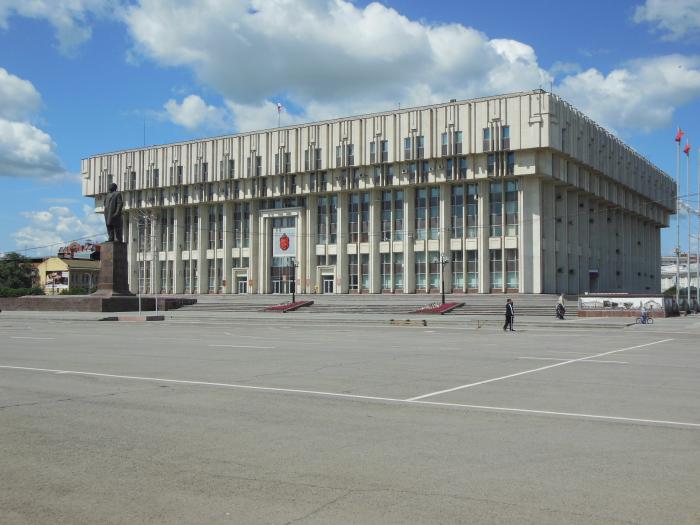 ЖИТЕЛИ ЗАРЕЧЕНСКОГО РАЙОНА!11 августа 2018 года  на площади  Ленина в с 11.00 до 14.00 в рамках Всероссийского дня физкультурника проводится  акция:       «МУЖСКОЕ ЗДОРОВЬЕ» Участники акции смогут пройти:флюорографию легких;аутофлуоресцентную  стоматоскопию и дерматоскопию с целью ранней диагностики воспалительных и предраковых заболеваний полости рта и кожи; электрокардиографию;исследование крови на определение глюкозы и холестерина в крови;забор крови на  простат - специфический антиген (ПСА) с целью выявления патологии предстательной железы;добровольное анонимное  тестирование на ВИЧ - статус;скрининговые обследования (спирометрия, пульсикометрия, определение угарного газа в выдыхаемом воздухе).В акции примут участие специалисты государственных учреждений здравоохранения Тульской области и города Тулы.ПРИГЛАШАЕМ ПРИНЯТЬ УЧАСТИЕ В АКЦИИ!АДМИНИСТРАЦИЯГУЗ «ГКБ №2 Г. ТУЛЫ ИМЕНИ Е.Г. ЛАЗАРЕВА»